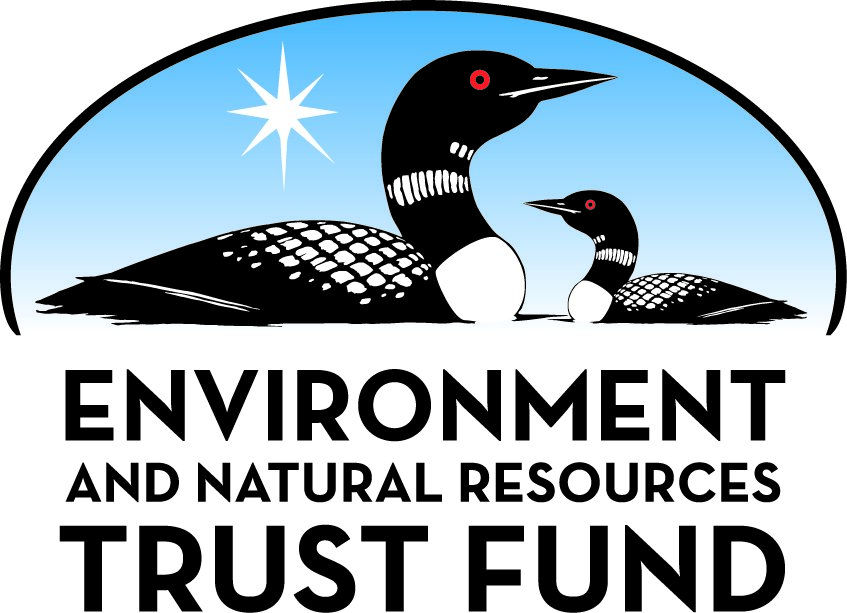 Environment and Natural Resources Trust Fund2023 Request for ProposalGeneral InformationProposal ID: 2023-137Proposal Title: ALASD's Chloride Source Reduction Pilot ProgramProject Manager InformationName: Scott GilbertsonOrganization: Alexandria Lake Area Sanitary District (ALASD)Office Telephone: (320) 762-1135Email: scott@alasdistrict.orgProject Basic InformationProject Summary: The project reduces salt pollution in three impaired lakes in the Alexandria area via an innovative source reduction strategy that protects water quality and could serve as a replicable model.Funds Requested: $765,000Proposed Project Completion: September 30, 2026LCCMR Funding Category: Water Resources (B)Project LocationWhat is the best scale for describing where your work will take place?  
	Region(s): CentralWhat is the best scale to describe the area impacted by your work?  
	Region(s): CentralWhen will the work impact occur?  
	During the Project and In the FutureNarrativeDescribe the opportunity or problem your proposal seeks to address. Include any relevant background information.Chloride is toxic to aquatic life and impacts the use and enjoyment of our lakes. Three culturally important lakes in the Alexandria area are impaired because of chloride pollution: Lake Winona, Lake Agnes, and Lake Henry. The primary source of chloride is residential/commercial water softening systems, which are ubiquitous in our community due to hard water. The salt from softening systems (3,000 tons annually) eventually flows to ALASD’s wastewater treatment facility, which discharges treated effluent into Lake Winona and downstream waters.

Removing chloride from wastewater is not economically or technologically feasible. The only available wastewater technology, reverse osmosis, is prohibitively expensive (exceeding $110,000,000) and can harm the environment due to high energy use and generation of a concentrated brine that cannot be disposed of easily and safely. Upgrades to Alexandria’s drinking water infrastructure to eliminate the need for home softening is infeasible and cost-prohibitive ($150,000,000). The only feasible and sustainable way to reduce chloride is to work with the community to upgrade the softening systems used by residents and businesses. 

ALASD can solve this problem by implementing a chloride reduction strategy that builds upon information generated by past LCCMR/state investments.What is your proposed solution to the problem or opportunity discussed above? Introduce us to the work you are seeking funding to do. You will be asked to expand on this proposed solution in Activities & Milestones.ALASD hired an expert that evaluated this problem by conducting engineering analysis, water sampling, surveys of waters softening technologies and residential salt use and then developed a computer model to determine the most efficient way to reduce the salt pollution affecting Lake Winona and other lakes. 
 
Based on this analysis, ALASD designed a chloride reduction strategy that includes, in part, an innovative (pilot) rebate program that provides financial incentives ranging from $500 - $2,000 for residential households as well as customized rebates for businesses to reduce salt use by upgrading to high-efficiency systems. The pilot program also includes a novel softener discharge disposal program that will further reduce the amount of chloride that enters the sewer system and then the lakes. 

The strategy also includes community education, cooperation with Douglas County and the MPCA, and a water quality monitoring program to measure success.

ALASD is seeking funding from the LCCMR to assist implementing the pilot rebate program component of its larger strategy, which requires funds to provide rebates; administer the program; inspect water softeners, and brine disposal system installation; conduct community education and outreach; and conduct water quality monitoring to measure outcomes which will assist with future program implementation.What are the specific project outcomes as they relate to the public purpose of protection, conservation, preservation, and enhancement of the state’s natural resources? Our short-term goal is to facilitate the installation of high-efficiency water softeners, salt-free systems or softener discharge disposal systems to reduce the annual salt load to Lake Winona and downstream waters by 1,600,000 pounds (or 800 tons) by 2026.  A reduction of chloride levels will improve water quality and preserve and protect aquatic life in the three lakes and throughout the Watershed.  An additional outcome will be creation of a program that can be replicated by other communities to reduce salt pollution and improve water quality in other parts of the state.Activities and MilestonesActivity 1: ALASD expenses, including consultant contracts, to assist in rebate program design, annual reporting, and rebate evaluations.Activity Budget: $100,000Activity Description: 
ALASD's qualified contractor(s) will assist ALASD staff with rebate design, evaluation of rebate applications and determination of rebate amount and eligibility, as well as annual reporting. This effort will also include working with ALASD staff to execute multiple public education efforts to provide customers and area residents information on the rebate program and the need for salt reduction. As indicated below, the budget for contractor services for this activity is $100,000 over the project period.  ALASD staff will perform key administrative functions necessary to manage the rebate program and lead community education and outreach efforts, including staffing the local children's water festival event booth.  ALASD estimates that its staff labor and expenses on this activity will exceed $60,000 during the project period, which ALASD will treat as an in-kind contribution to the project (see Non ENRTF Funds section).Activity Milestones: Activity 2: Site Review & Inspections for Brine Disposal SystemsActivity Budget: $10,000Activity Description: 
Douglas County Land and Resource Management staff will provide on-site review and inspection of brine disposal systems.  Douglas County staff will educate and certify installers.  Brine disposal system design will require submittal to Douglas County for review.  Douglas County will also inspect the soil disposal system prior to hookup to softener system. ALASD will contract with Douglas County for this effort with a budget of $10,000 over the project period. ALASD staff will document each individual softener plumbing modifications via photographs or on-site visit. ALASD estimates that the ALASD labor and expenses for this activity will exceed $5,000 over the project period, which ALASD will treat as an in-kind contribution to the project.Activity Milestones: Activity 3: Chloride Reduction RebatesActivity Budget: $650,000Activity Description: 
ALASD will provide rebate incentives for customers installing high-efficiency water softeners, water softener brine disposal system, or salt-less water conditioner systems.  Rebate incentives will cover only a portion of the equipment and installation cost depending upon the individual situation and system installed.  Standard residential rebates for high-efficiency softeners are anticipated to be $500 to $750/each.  Brine Disposal System rebates are anticipated to be up to $2000/each.  Business systems are more complex and will require more detailed review based on the specific customer application/system. Rebates will be considered only for ALASD residential or business customers. Rebate amounts will be dependent on the system installed and must meet minimum high-efficiency standards as specified by ALASD. The rebate incentives may include design, detailed review, installation and equipment costs based on the individual systems.Activity Milestones: Activity 4: Lake Monitoring for chloride levelsActivity Budget: $5,000Activity Description: 
Chloride levels in WWTF discharge, Lake Winona, Agnes and Henry will be sampled/monitored at least quarterly and included in an annual report.  The budgeted amount ($5,000) covers the cost of contract lab analysis for samples during the project period. ALASD staff will perform effluent and water quality sampling during the project period. The ALASD labor associated with this effort is estimated in value at $5000, which ALASD will treat as an in-kind contribution (See Non ENRTF Funds section).Activity Milestones: Project Partners and CollaboratorsLong-Term Implementation and FundingDescribe how the results will be implemented and how any ongoing effort will be funded. If not already addressed as part of the project, how will findings, results, and products developed be implemented after project completion? If additional work is needed, how will this work be funded? 
If this project is successful, we will integrate it into ALASD’s long-term plan and budget and the program will be funded primarily via wastewater and sewer fees. We project that long-term implementation of the program will cost ALASD between $5M and $10M over the next 10 years. While this is a significant investment, it pales in comparison to the cost to reduce chloride via capital infrastructure changes to the Districts WWTF or the expansion of service area for public drinking water infrastructure ($100M - $150M) and reduces the amount of energy use and salty waste generation.Other ENRTF Appropriations Awarded in the Last Six YearsProject Manager and Organization QualificationsProject Manager Name: Scott GilbertsonJob Title: Executive DirectorProvide description of the project manager’s qualifications to manage the proposed project. 
Scott Gilbertson, Executive Director for Alexandria Lake Area Sanitary District ( "ALASD" or "District"), is responsible for overseeing strategic planning and operations of the District, in support of organizational mission and goals. The Executive Director provides leadership, direction, and support to the District’s Board of Directors in developing organizational goals, attaining/allocating resources through user fees/tax allocations, and establishing policies to efficiently manage all wastewater district functions. Mr. Gilbertson has previous experience successfully managing LCCMR funded projects on behalf of ALASD. He has extensive experience leading the development and implementation of innovative environmental solutions in the water resources and wastewater fields.Organization: Alexandria Lake Area Sanitary District (ALASD)Organization Description: 
Alexandria Lake Area Sanitary District (“ALASD” or “District”) operates the sanitary sewer collection system and wastewater treatment facility (“WWTF”) to provide wastewater services to the City of Alexandria, and the surrounding townships of Alexandria, Carols, Hudson, Ida, LaGrand, Lake Mary and provides contract sanitary services to the City of Nelson, City of Forada, Leaf Valley Township, Carlos State Park and two rest areas. The mission of ALSAD is to provide sustainable, cost effective wastewater management and preserve the
water quality of area lakes.  

The ALASD service area covers approximately 102 square miles and a population of more than 26,000 people. The ALASD service area includes the Alexandria Chain of Lakes, which is an environmentally and culturally important lake system in the Long Prairie River Watershed in Central Minnesota. 
The mission of ALSAD is to provide sustainable, cost effective wastewater management and preserve the
water quality of area lakes. 

The District has track-record of providing top quality clean water services and developing and implementing innovative  water quality solutions that protect area lakes, limit energy use and advance science and technology in the wastewater and clean water sectors.Budget SummaryClassified Staff or Generally Ineligible ExpensesNon ENRTF FundsAttachmentsRequired AttachmentsVisual ComponentFile: Alternate Text for Visual ComponentOne Page Handout Summarizing ALASD's Program...Board Resolution or LetterOptional AttachmentsSupport Letter or OtherAdministrative UseDoes your project include restoration or acquisition of land rights? 
	NoDoes your project have potential for royalties, copyrights, patents, or sale of products and assets? 
	NoDo you understand and acknowledge IP and revenue-return and sharing requirements in 116P.10? 
	N/ADo you wish to request reinvestment of any revenues into your project instead of returning revenue to the ENRTF? 
	N/ADoes your project include original, hypothesis-driven research? 
	NoDoes the organization have a fiscal agent for this project? 
	NoDescriptionCompletion DateBill Stuffer regarding Chloride Reduction Education/ActivitiesSeptember 30, 2023LCCMR required grant reporting and review.January 31, 2024Customer Education Opportunity - Booth at Children's Water Festival or equalMay 31, 2024Bill Stuffer regarding Chloride Reduction Education/ActivitiesSeptember 30, 2024LCCMR required grant reporting and review.January 31, 2025Customer Education Opportunity - Booth at Children's Water Festival or equalMay 31, 2025Bill Stuffer regarding Chloride Reduction Education/ActivitiesSeptember 30, 2025LCCMR required grant reporting and review.January 31, 2026DescriptionCompletion DateAnnual Report and Review of Site InspectionsDecember 31, 2023Annual Review and Report of Site InspectionsDecember 31, 2024Annual Review and Report of Site InspectionsDecember 31, 2025DescriptionCompletion DateAnnual ReportJanuary 31, 2024Annual ReportJanuary 31, 2025Annual ReportJanuary 31, 2026DescriptionCompletion DateAnnual ReportJanuary 31, 2024Annual ReportJanuary 31, 2025Annual ReportJanuary 31, 2026NameOrganizationRoleReceiving FundsDavid RushDouglas CountyLand and Resource Management DirectorNoMarty ShultzCity of AlexandriaCity AdministratorNoBrian DahlAlexandria Light, Power and WaterSuperintendentNoDr. Stephen HenryDouglas County Lake AssociationPresidentNoNameAppropriationAmount AwardedLake Agnes TreatmentM.L. 2018, Chp. 214, Art. 4, Sec. 2, Subd. 04l$600,000Category / NameSubcategory or TypeDescriptionPurposeGen. Ineli gible% Bene fits# FTEClass ified Staff?$ AmountPersonnelSub Total-Contracts and ServicesTBDProfessional or Technical Service ContractConsultant services to assist in annual reporting and in the evaluation of customer applications to determine eligibility and rebate amounts.0.75$100,000Douglas County Land and Resource ManagementSub awardCertification of installers and inspection of brine disposal systems.0.3$10,000TBDProfessional or Technical Service ContractLaboratory testing services0.15$5,000Sub Total$115,000Equipment, Tools, and SuppliesSub Total-Capital ExpendituresSub Total-Acquisitions and StewardshipSub Total-Travel In MinnesotaSub Total-Travel Outside MinnesotaSub Total-Printing and PublicationSub Total-Other ExpensesRebate IncentivesALASD will provide rebate incentives for customers installing high-efficiency water softeners, water softener brine disposal system, or salt-less water conditioner systems.  Rebate incentives will cover only a portion of the equipment and installation cost depending upon the individual situation and system installed.  Standard residential rebates for high-efficiency softeners are anticipated to be $500 to $750/each.   Brine Disposal System rebates are anticipated to be up to $2000/each.  Business systems are more complex and will require more detailed review based on the specific customer application/system. Rebates will be considered only for ALASD residential or business customers. Rebate amounts will be dependent on the system installed and must meet minimum high-efficiency standards as specified by ALASD.$650,000Sub Total$650,000Grand Total$765,000Category/NameSubcategory or TypeDescriptionJustification Ineligible Expense or Classified Staff RequestCategorySpecific SourceUseStatusAmountStateState Sub Total-Non-StateIn-KindALASD BudgetStaff labor to support the rebate program, including administration, communications, processing rebates, and community outreach.Secured$60,000In-KindALASD BudgetFor inspection of brine disposal systems in collaboration with Douglas County.Secured$5,000In-KindALASD BudgetLake and wastewater sampling performed by ALASD technical staff.Secured$5,000Non State Sub Total$70,000Funds Total$70,000TitleFileBoard ResolutionFinancial Statement/AuditMap of WatershedTitleFileLetter of Support from Douglas CountyLetter of Support from Douglas County Lake AssociationLetter of Support City of Alexandria